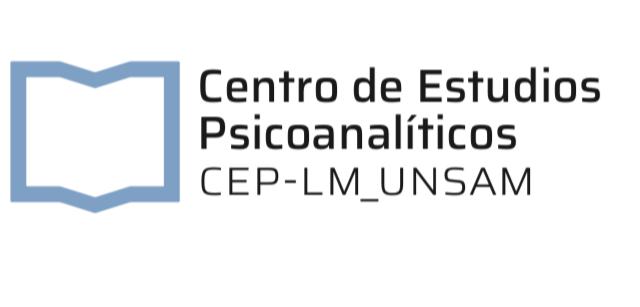 UNIVERSIDAD NACIONAL DE SAN MARTINPROGRAMA LECTURA MUNDICENTRO DE ESTUDIOS PSICOANALITICOSCurso de posgrado 2020Clínica Psicoanalitica de los consumos problemáticosViernes de 18 a 20 hsCoordinador asuntos académicos CEP: Facundo Chamorrofchamorro@unsam.edu.arDocente: Nicolás Farji TrubbaA lo largo del segundo cuatrimestre nos encontraremos los viernes de 18 a 20hs para pensar acerca de una clínica posible, dónde los conceptos fundamentales del psicoanálisis son puestos a prueba. El curso de posgrado se orienta a visibilizar o deconstruir los distintos discursos que han operado históricamente en la construcción de la figura del toxicómano, produciendo múltiples abordajes clínicos que en la mayoría de los casos tienden a la estigmatización y a la segregación de los sujetos usuarios de sustancias. Nos proponemos interrogar la validez teórica del significante “consumos problemáticos”, veremos cómo su fundamentación puede ser sostenida desde una orientación psicoanalítica como una teoría posible para su abordaje clínico.¡“Ya no se más que decir, ya no se más que hacer!, se quejaría Charly.Sin embargo, este año contaremos como docentes invitados a un grupo de psicoanalistas y algunos otros apasionados que hacen, y parece tienen mucho para decir.Los esperamos.Nicolás Farji TrubbaCosto: Matrícula $2500 y 4 cuotas de $2500. Aquellxs matriculadxs en colegios de psicologos en Provincia de Buenos Aires quedan exceptuadxs del pago de la matrícula. Cronograma de clases: Día y horario: viernes de 18 a 20 horas. 
Lugar: CAMPUS VIRTUAL, UNSAM.Clase 1 - 7 de AgostoDeconstrucción discursiva de la figura del Toxicómano.Clase 2 - 14 de agosto Prohibición vs. Regulación.Clase 3 - 21 de Agosto Drogas y representaciones sociales. Historia de dos modelos de intervención.Clase 4 - 28 de AgostoPerspectiva de género y DD.HH en usuarios de drogas.Clase 5 - 4 de SeptiembreFunciones del consumo en tiempos de Pandemia.Clase 6 - 11 de Septiembre Consumos problemáticos y neurosis. Clase 7 - 18 de SeptiembreConsumos problemáticos y psicosis.Clase 8 - 25 de SeptiembreConsumos problemáticos y su relación con el concepto “borderline”.Clase 9 - 2 de OctubreEl consumo de sustancias en la obra Freudiana.       De “Über coca” a “El malestar en la cultura”.Clase 10 - 9 Octubre Revisión del concepto de abstinencia. ¿Frustración,  castración, privación, adicción?Clase 11 - 16 de OctubreAcerca de la función libidinal del tóxico.Clase 12 - 23 de OctubreActos consumidos.Clase 13 - 30 de OctubreAdolescencia y consumo.Clase 14 - 6 de NoviembreConsumos problemáticos en contextos de encierro.Clase 15 - 13 de Noviembre Intervenciones comunitarias en RR.DD.  Clase 16 - 20 de NoviembreDispositivos de tratamiento.  Docentes invitados:Mario Kameniecki - Emilio Ruchansky - Rafael Arteaga - Luis Prieto - Gustavo Zbuczynski - Adelqui Del Do - Ricardo Paveto - Leda Martinyuk - Federico Liñares - Gustavo Cervellera - Héctor Pérez Barboza - Melina Basterretche - Pedro Carrere - Carlos Herbón